INDICAÇÃO Nº 3367/2015“Sugere ao Poder Executivo Municipal a pavimentação em todas as Ruas do Bairro Jardim Santa Alice, neste município.” Excelentíssimo Senhor Prefeito Municipal, Nos termos do Art. 108 do Regimento Interno desta Casa de Leis, dirijo-me a Vossa Excelência para sugerir que, por intermédio do Setor competente, providencie a pavimentação em todas as Ruas do Bairro Jardim Santa Alice, neste município.Justificativa:O bairro supracitado encontra-se sem malha asfáltica, causando muitos transtornos aos moradores do local e aos motoristas que por ali trafegam. Vários munícipes nos procuraram relatando a situação das referidas ruas, que estão apenas com cascalho e terra.Sendo assim, solicitamos, o mais rápido possível, a pavimentação do local, melhorando as condições de tráfego e evitando possíveis acidentes e prejuízos à população e à municipalidade.                       Portanto solicitamos com a máxima urgência o serviço acima supracitado.             Plenário “Dr. Tancredo Neves”, em 31 de Agosto de 2015.Ducimar de Jesus Cardoso“Kadu Garçom”-Vereador-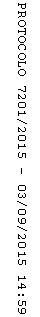 